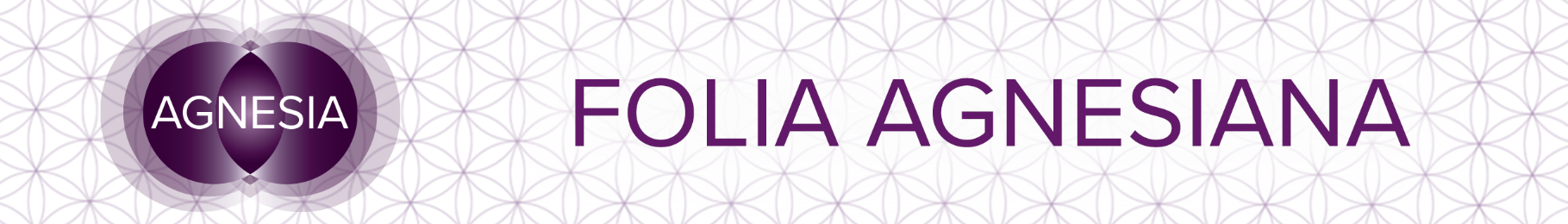 Týden 3. – 9. května 2021Rytíř pohárůXIII SmrtXX SoudJestliže jste v minulém období dokázali jít za svými sny, řídili se intuicí, nelhali sobě ani druhým, budete sklízet úspěchy. Kdo se nebál bránit své názory, i když všichni byli proti, kdo důvěřoval svým schopnostem, přestože se nic nedařilo, kdo zvládl nebo aspoň vydržel zkoušky, které se valily ze všech stran, kdo dokázal překonat svůj strach, i když byl často paralyzující, konečně získá svou odměnu. Vše staré, nefunkční, bolavé zůstane v minulosti, ztratí svůj dosavadní význam a shoří na popel.A z toho popela povstane vše nové. Přesně takové, jaké ve svém životě potřebujeme, co vytvoříme, co si zasloužíme.Naše mysl je dokonalý tvůrce a my můžeme vytvářet budoucnost přesně podle našich snů, představ a tužeb. Jsme dokonalí a můžeme žít v dokonalém světě. Ať je naše mysl stále pevná a tvořivá!V těle mailu je provizorní odkaz na setkání ve středu 5.5. v 19.00. Bude jen 30 minutové, chviličku strávíme spolu, popovídáme si a naplánujeme další setkání. Moc se na Vás všechny těšíme.A v pondělí 17.5. bude ve spolupráci s Agenturou Helas probíhat další díl seriálu Zdraví pro 3. tisíciletí.Odkaz bude v příštích Folia Agnesiana.Tvořím svou budoucnost 💗.Krásné klidné dnypřejíIrena, Lenka, Nikolaza tým Agnesia 